
Standard Development Proposal Form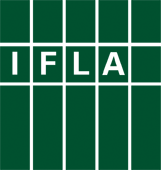 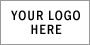 Submit this form to the IFLA Professional Support Officer: professionalsupport@IFLA.org *Once the proposal is accepted, the Working Group may consider submitting an IFLA PC Project proposal in case financial resources are needed. Planning of the work, however, should not be contingent on project funding  and should therefore take into account that such funding may not be granted.AuthorizationThe following people must be aware of and informed of the details on this form and agree to support the development work being proposed:For completion by the Professional Committee and Standards Committee: Evaluation of proposalThe proposal will be evaluated by the Professional Committee, in consultation with theCommittee on Standards. External advice may also be sought.The proposal will be evaluated as follows:The decision on the proposal will be communicated to the IFLA professional unit Officers and person with lead responsibility by the IFLA Professional Support Officer. The Committee on Standards will post information on accepted proposals on its web page with the goal of informing IFLA Members and standards organisations of IFLA standards activities.DATA ON THE PROPOSED STANDARDYOUR ANSWERSWorking title of standardIndicate if this is a new standard or a revision / development of an existing standardKnown existing standards related to the proposed standard (published by IFLA or others)Do you propose any changes to the normal publication format and distribution? (PDF, CC BY 3.0 license, Online-only)RESPONSIBILITYYOUR ANSWERSName of the IFLA professional unit with primary responsibility for the standardIs this unit different from any unit responsible for a previous edition of the standard? If so, indicate which unit had previous responsibilityWhich other IFLA units will be involved in or consulted during the writing of the standardWill people or groups outside IFLA be consulted or otherwise involved? If so, indicated who, why and howName and email address of person with overall lead responsibility and relationship to IFLA (if any)Names of members of the working group who will work on the standard with indication of roles during the development. JUSTIFICATIONYOUR ANSWERSStatement on the perceived need for this new standard / revisionScope of coverage / application (detail what the aims of this new standard will be or what the revision will aim to do)Who is the audience for the standard?WORK PLANYOUR ANSWERSDevelopment time frame (detailing steps and deadlines)How it is intended to promote the availability of the new document to the relevant audience?What supporting implementation is planned (for example, training, gathering of feedback, assessment of impact)?Budget: does the lead professional unit plan to submit a PC Project Proposal? If so, please briefly indicate details what money is needed for and an estimate of the amount*AUTHORIZATIONSIGNATURE AND DATEPerson with overall lead responsibilityOfficers (Chair and Secretary) of the unit with lead responsibilityDivision ChairCOMMITTEE ON STANDARDS COMMENTSPC COMMENTSConvincing arguments for the work to be undertaken (justification)Appropriateness for IFLA to undertake this work and/or lend its name to the final productConvincing, realistic and effective development time frameEffective promotion and implementation planInitial response to proposed budget needsConsultation process and consideration of IFLA’s global membership and interest in standards and guidelines – and if necessary consulting beyond the membership of the relevant SC or IFLA unitSufficient resources (expertise within the WG and outside resources)Data (title and publication format)Other commentsFurther information needed from proposing unit/personDecision and date